Which one is called the  Pry Bar?A.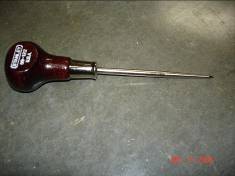 B.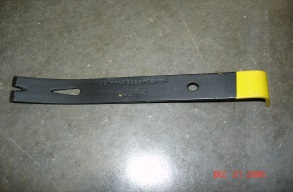 C.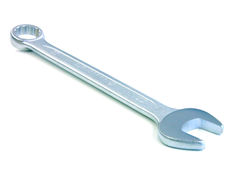 Which one is measures lengths?ABC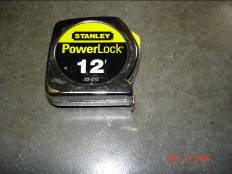 Which one is the             Hand Screw clamp?A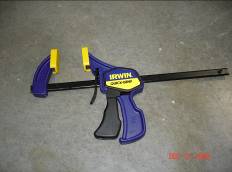 BC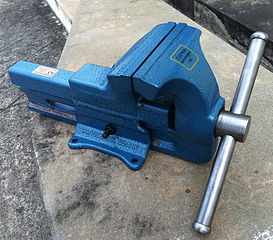  What saw is used for cutting metal or meat bones?A.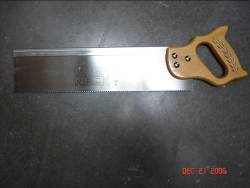 B.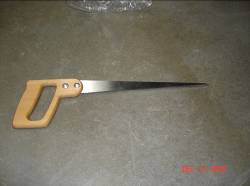 C.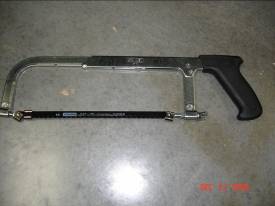 Which one is called a coping saw?ABC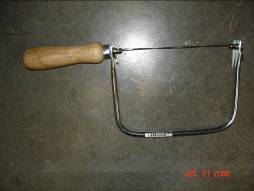 Which one allows you to drill straight holes?A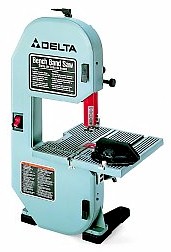 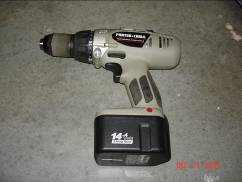 BC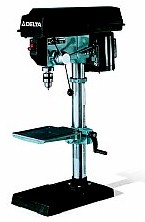 What saw is called the back saw?ABCWhich one is called a Tri-square?A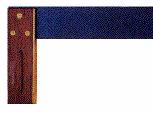 BC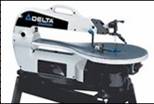 Which one is the viseABC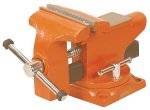 